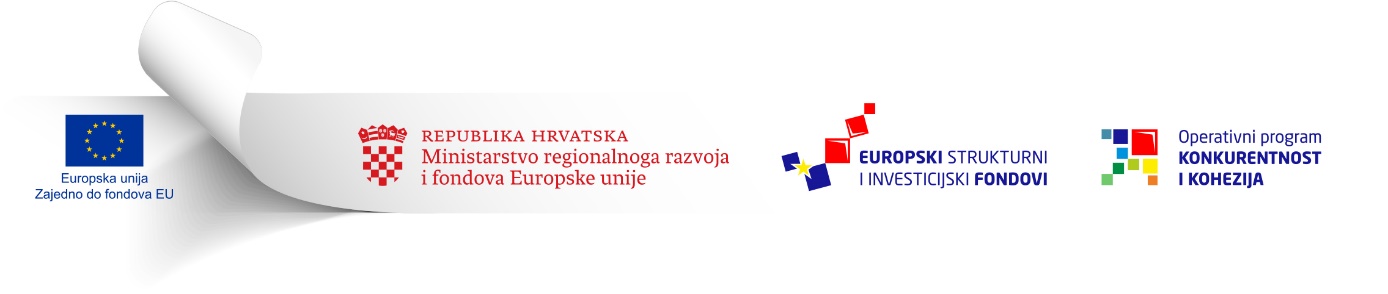 TREĆI ISPRAVAK DOKUMENTACIJEPoziva na dostavu projektnih prijedloga u ograničenom postupku dodjele bespovratnih sredstava Modernizacija, unapređenje i proširenje infrastrukture studentskog smještaja za studente u nepovoljnom položajuReferentna oznaka: KK.09.1.2.01U Pozivu na dostavu projektnih prijedloga Modernizacija, unapređenje i proširenje infrastrukture studentskog smještaja za studente u nepovoljnom položaju, referentna oznaka: KK.09.1.2.01 objavljenom 8. rujna 2015. godine, u Uputama za prijavitelje je produženo inicijalno procijenjeno trajanje razdoblja provedbe projekta na najdulje 40 mjeseci od dana kada je posljednja strana potpisala Ugovor o dodjeli bespovratnih sredstava, sukladno kojima se prilagodio Prilog 3 Obrazac za provjeru prihvatljivosti i ocjenjivanje kvalitete. Sukladno navedenome, ažurirane su Upute za prijavitelje kako slijedi:Upute za prijavitelje
3.1.	Prihvatljivost projekataSTARI TEKST:12. Razdoblje provedbe projekta započinje najranije 1. siječnja 2014. godine te traje najviše 36 mjeseci od dana sklapanja Ugovora o dodjeli bespovratnih sredstava, a najkasnije do 30. lipnja 2023. godine;NOVI TEKST:12. Razdoblje provedbe projekta započinje najranije 1. siječnja 2014. godine, a inicijalno procijenjeno trajanje razdoblja provedbe projekta je najdulje 40 mjeseci od dana kada je posljednja strana potpisala Ugovor o dodjeli bespovratnih sredstava, te mora završiti najkasnije 31. prosinca 2023. godine, ovisno koje razdoblje je kraće.6.1.	Razdoblje provedbe, financiranja, izvršenja ugovora i prihvatljivosti izdatakaSTARI TEKST:Razdoblje provedbe projekta je razdoblje od početka obavljanja aktivnosti projekta, a najranije počevši od 1. siječnja 2014. godine do završetka obavljanja predmetnih aktivnosti, do najviše 36 mjeseci od dana sklapanja Ugovora o dodjeli bespovratnih sredstava a najkasnije do 30. lipnja 2023. godine, ovisno što je kraće.NOVI TEKST:Razdoblje provedbe projekta je razdoblje od početka obavljanja aktivnosti projekta i  započinje najranije 1. siječnja 2014. godine, a inicijalno procijenjeno trajanje razdoblja provedbe projekta je najdulje 40 mjeseci od dana kada je posljednja strana potpisala Ugovor o dodjeli bespovratnih sredstava, te mora završiti najkasnije do 31. prosinca 2023. godine, ovisno koje je razdoblje kraće.Prilog 3: Obrazac za provjeru prihvatljivosti i ocjenjivanje kvalitete
3. faza – Provjera prihvatljivosti prijavitelja, projekta i aktivnostiSTARI TEKST:NOVI TEKST:12.Razdoblje provedbe projekta započinje najranije 1. siječnja 2014. godine te traje najviše 36 mjeseci od dana sklapanja Ugovora o dodjeli bespovratnih sredstava, a najkasnije do 30. lipnja 2023. godine.12.Razdoblje provedbe projekta započinje najranije 1. siječnja 2014. godine, a inicijalno procijenjeno trajanje razdoblja provedbe projekta je najdulje do 40 mjeseci od dana kada je posljednja strana potpisala Ugovor o dodjeli bespovratnih sredstava, te mora završiti najkasnije do 31. prosinca 2023. godine, ovisno koje razdoblje je kraće.